Извещениео внесении изменений в извещение о проведенииаукциона в электронной форме № 0187300005823000050на поставку светодиодных светильников  	Муниципальное бюджетное общеобразовательное учреждение «Средняя общеобразовательная школа №2» вносит изменения в извещение аукциона в электронной форме                                     №0187300005823000050 на право заключения гражданско-правового договора на поставку светодиодных светильников муниципального бюджетного общеобразовательного учреждения «Средняя общеобразовательная школа № 2» города Югорска: 1. Изменения в извещение о проведении аукциона в электронной форме № 0187300005823000050:1.1. Пункт 31 слова: «14» марта 2023 года» заменить словами «15» марта 2023 года».  1.2. Пункт 32 слова: «14» марта 2023 года» заменить словами «15» марта 2023 года».2. Изменения в приложении №1 к извещению об осуществлении закупки «Описание объекта закупки «Техническое задание)»:2.1. Изложить описание объекта закупки (техническое задание) в новой редакции (Приложение №1).Директор школы                                                                                                                          И.А. Ефремова                Исполнитель: Руководитель контрактной службы Никулина Оксана Александровна, 2-59-6Приложение №1.Приложение №1к извещению об осуществлении закупкиОписание объекта закупки (Техническое задание)Описание объекта закупки (Сводное Техническое задание)Наименование, количество и характеристики поставляемого товараУправление образованияадминистрации города ЮгорскаМуниципальное бюджетное общеобразовательное учреждение «Средняя общеобразовательная школа № 2»Мира ул.,  д. 85,  г. Югорск,  628260, Ханты-Мансийский автономный округ- Югра, Тюменская область,Тел./ факс (34675) 7-02-62E -  mail: yugorskschool2@mail.ru  ОКПО 40781326, ИНН/КПП 8622002625/86220100107.03.2023 г. № 09-02-Исх.№387№п/пПараметры требований к товаруКонкретные требования к товарууказываемые заказчиком1Наименование и характеристика объекта закупкиПоставка светодиодных светильников  в соответствии с приложением 1 к описанию объекта закупки.2Место поставки  товара628260, Тюменская область, ХМАО – Югра, г. Югорск, ул. Мира д.85 628260, Тюменская область, ХМАО – Югра, г. Югорск, ул. Таежная д.27 3Срок (периодичность) поставки товараПоставка товара осуществляется с даты заключения гражданско-правового договора по 10.04.2023 г.4Условия поставки товара Поставка осуществляется в рабочий день в период с 9-00 часов до 17-00 часов (по местному времени заказчика)Доставка товара до указанного заказчиком места производится силами Поставщика. Товар должен поставляться в упаковке, обеспечивающей сохранность и способной предотвратить его повреждение или порчу во время перевозки, передачи заказчику и дальнейшего хранения.5Требования к упаковке и отгрузке товараТовар поставляется в упаковке, пригодной для данного вида товара, обеспечивающей сохранность товара при транспортировке, погрузочно-разгрузочных работах и хранении. Упаковка товара возврату Поставщику не подлежит, за исключением случаев, когда по завершении приемки товара упаковка не требуется заказчику и подлежит уборке и вывозу Поставщиком. Маркировка упаковки и (или) товара должна содержать: наименование товара, наименование фирмы-изготовителя, юридический адрес изготовителя, а также иную информацию, предусмотренную для маркировки данного вида товара законодательными и подзаконными актами, действующими на территории Российской Федерации на дату поставки и приемки товара. Доставка и разгрузка товара осуществляется Поставщиком за свой счет.6Требования к безопасности товаровТовар должен быть безопасным для жизни, здоровья, имущества потребителя и окружающей среды при стандартных условиях его использования, хранения, транспортирования и утилизации. 7Требования к качеству товаровТовар должен соответствовать ГОСТ Р IEC 62612-2019 «Лампы светодиодные со встроенным устройством управления для общего освещения на напряжение свыше 50В. Эксплуатационные требования», установленным техническим и функциональным требованиям; быть новым, не иметь дефектов, связанных с конструкцией, материалами и функционированием при штатном использовании поставляемых товаров в соответствии с техническими условиями. Весь товар должен быть сертифицирован Госстандартом России на соответствие требованиям безопасности, что должно подтверждаться соответствующими документами согласно законодательству Российской Федерации.№ п/пКТРУ Наименование  товараХарактеристики (качественные, функциональные)поставляемого товараКол-воЕд.изм.Рисунок 1.27.40.25.123-00000004Светильник светодиодный внутреннего освещенияВес нетто: > 1.5 и  ≤2  Килограмм. Вид светильника: Потолочный. Высота светильника: < 50  Миллиметр.Длина светильника: ≥500 и < 600  Миллиметр. Класс защиты от электрического тока: I. Коррелированная цветовая температура, max: ≤4000  Кельвин. Коррелированная цветовая температура, min:≥ 3500  Кельвин.Коэффициент пульсаций: > 1 и  ≤5  Процент. Материал корпуса светильника: Сталь. Материал рассеивателя: Акриловый полимер. Мощность: > 35 и ≤40  Ватт. Световой поток: > 3000 и  ≤4000  Люмен. Тип светильника: Линейный. Форма: Квадратная.Ширина светильника: ≥300 и < 600  Миллиметр . 75шт.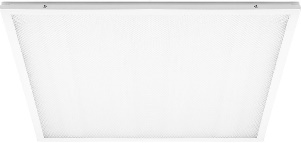 2.27.40.25.123-00000007Светильник светодиодный внутреннего освещенияВид светильника: Настенно-потолочный. Высота светильника: < 50  Миллиметр . Диаметр светильника: ≥ 160  и  < 370 Миллиметр.Класс защиты от электрического тока: II. Коррелированная цветовая температура, max: ≤ 4000  Кельвин.Коррелированная цветовая температура, min: ≥3500  Кельвин. Крепления в комплекте: Да. Материал корпуса светильника:  Пластик. Материал рассеивателя: Матовый акриловый полимер. Мощность: > 15  и  ≤ 20 Ватт.   Световой поток:  > 1000  и  ≤ 2000	Люмен.Тип светильника: Точечный. Форма: Круглая. 55шт.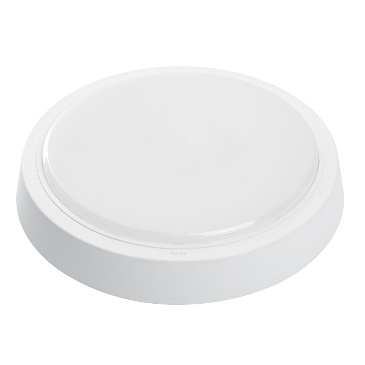 3.27.40.25.123-00000007Светильник светодиодный внутреннего освещенияВес нетто: ≤0.5 килограмм.   Взрывозащитный: Нет . Вид светильника: Настенно-потолочный. Высота светильника: < 50  Миллиметр. Диммируемый светильник: Нет. Длина светильника: ≥300 и < 500  Миллиметр.  Материал корпуса светильника: Пластик. Мощность: ≤10  Ватт. Тип светильника: Линейный. Ширина светильника: < 50  Миллиметр.Класс защиты от электрического тока: II.Световой поток: ≤1000  Люмен .Коррелированная цветовая температура, max: ≤4000  Кельвин75шт.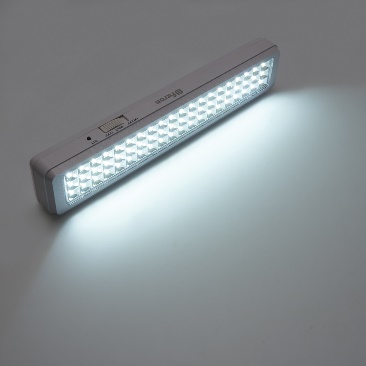 4.27.40.25.123-00000004Светильник светодиодный внутреннего освещенияВид светильника: Потолочный. Высота светильника: < 50  Миллиметр .Длина светильника: ≥1000 Миллиметров. Класс защиты от электрического тока: I. Коррелированная цветовая температура, max: ≤4500  Кельвин. Коррелированная цветовая температура, min: ≥4000  Кельвин. Коэффициент мощности: >0.7 и  ≤0.95. Коэффициент пульсаций: > 1 и  ≤5  Процент. Материал корпуса светильника:  Сталь . Материал рассеивателя:   Матовый акриловый полимер. Мощность: > 40 и  ≤50  Ватт. Световой поток: > 2000 и  ≤3000  Люмен . Форма: Прямоугольная . Ширина светильника: ≥150 и < 200  Миллиметр.Тип светильника: Линейный.1538шт.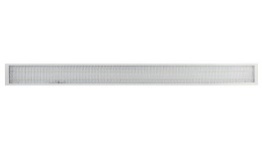 5.27.40.25.123-00000007Светильник светодиодный внутреннего освещенияВид светильника: Настенно-потолочный. Высота светильника: < 50  Миллиметр. Длина светильника: ≥200 и < 300  Миллиметр.Класс защиты от электрического тока:I. Материал корпуса светильника: Алюминий. Материал рассеивателя:Стекло. Мощность: ≤10  Ватт.Световой поток: ≤1000  Люмен . Тип светильника: Линейный.Форма: Прямоугольная.Ширина светильника: < 50  Миллиметр. Коррелированная цветовая температура, max: ≤4000  Кельвин50шт.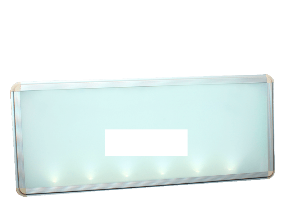 